Протокол №1Заседания клуба Финансового Университета при Правительстве Российской Федерации «Неэргодическая экономика»12.03.2020 Координатор клуба: Толкачев Сергей Александрович, д.э.н, профессор, зам. руководителя Департамента экономической теории.Научный руководитель клуба: Скалкин Владимир Владимирович, к.э.н., доц. Департамента экономической теории.Староста клуба: Андреева АринаСекретарь клуба: Ваганова ЕленаФотографы: Спирина Мария и Ваганова ЕленаДокладчики и темы:Спирина Мария: «Экономические последствия Brexit» (группа РСО19-2)Нелидов Георгий: «Все ресурсы на планете неисчерпаемы» (группа РСО19-2)Москалева Мария: «Влияние коронавируса на мировую экономику» (группа РСО19-2)Участники:Яровикова Анна (группа РСО19-2)Ваганова Елена (группа РСО19-2)Отмахова Александра (группа РСО19-2)Андреева Арина (группа РСО19-2)Дзегеленок Наталия (группа РСО19-2)Фотографии: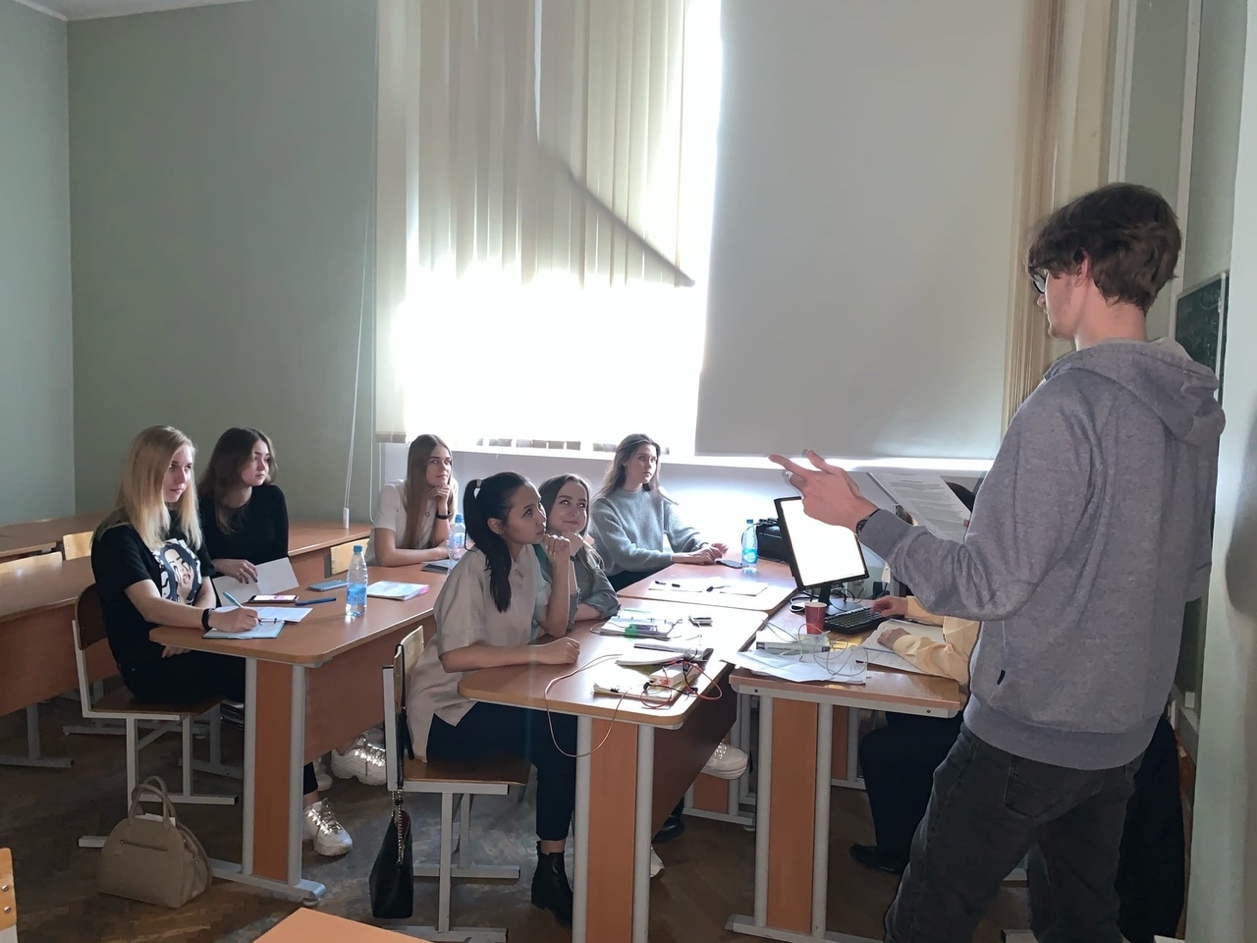 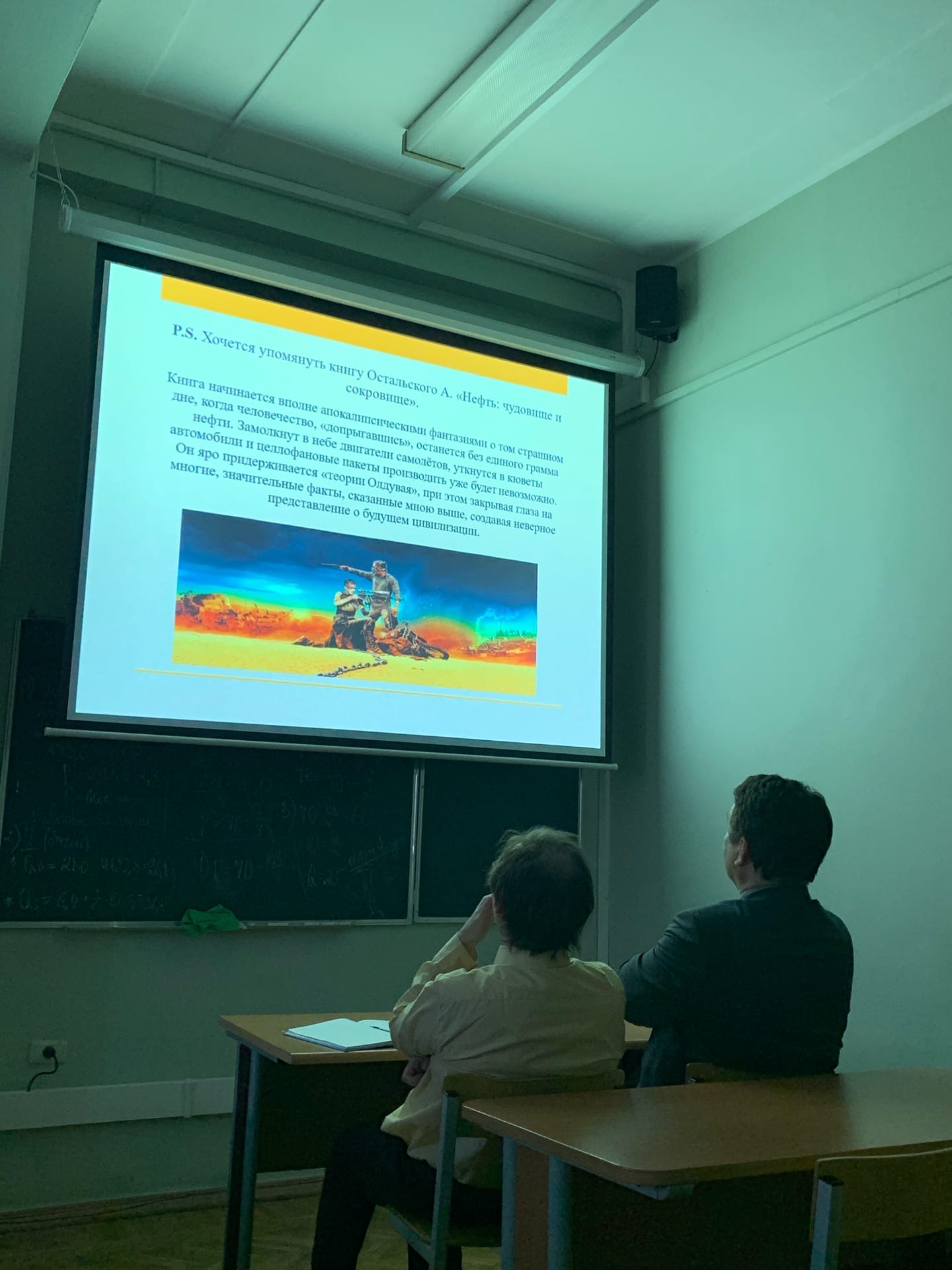 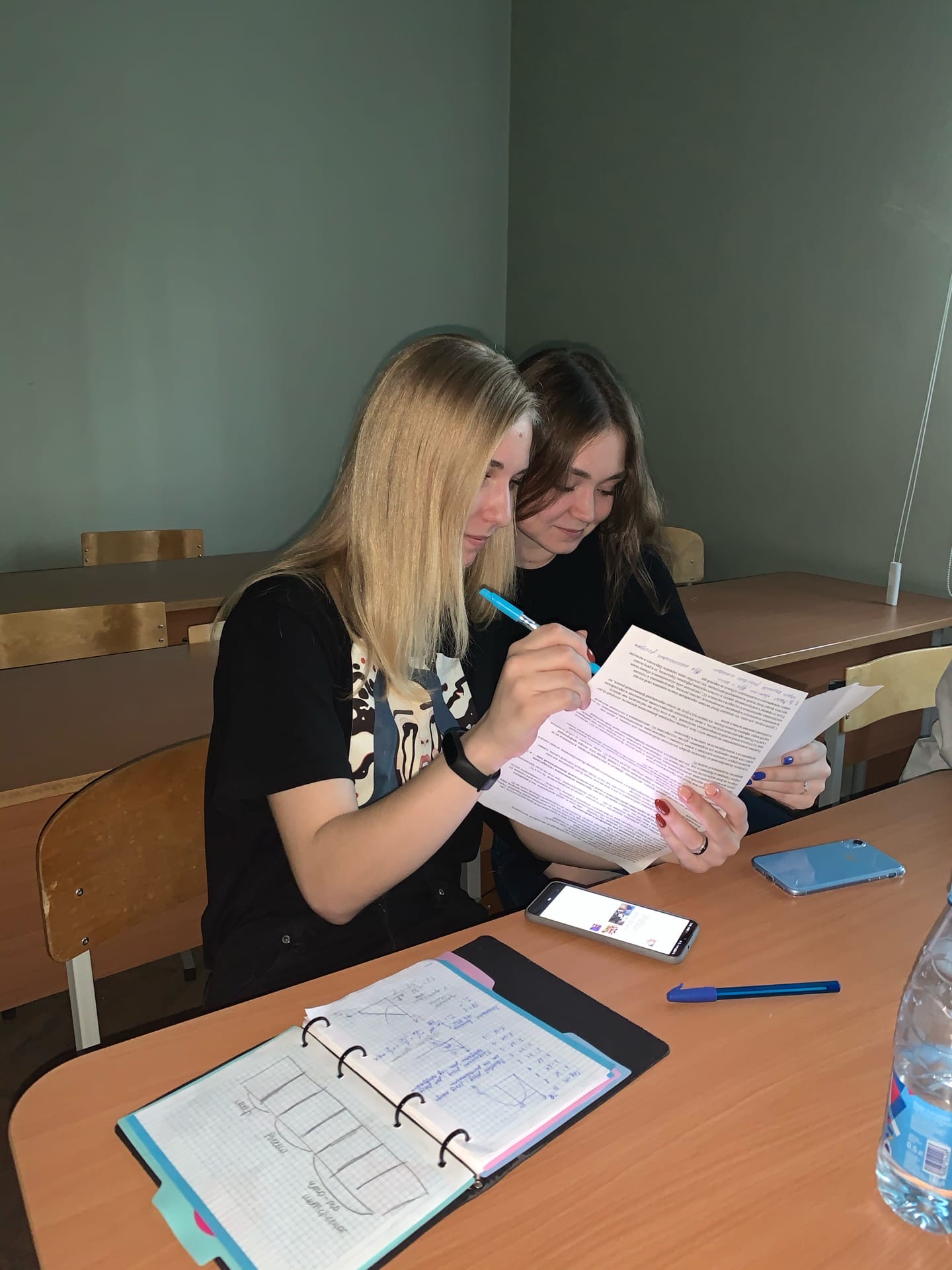 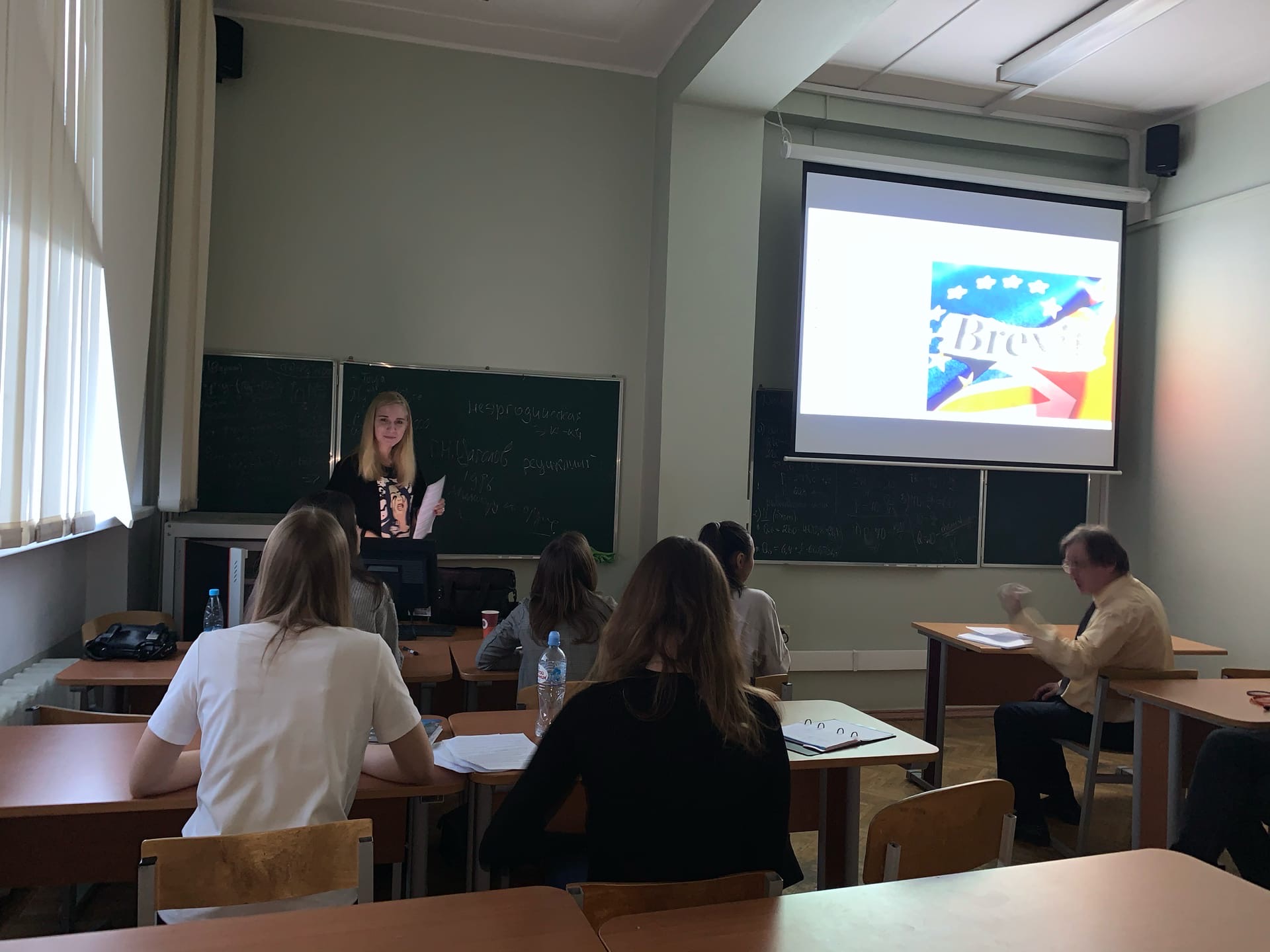 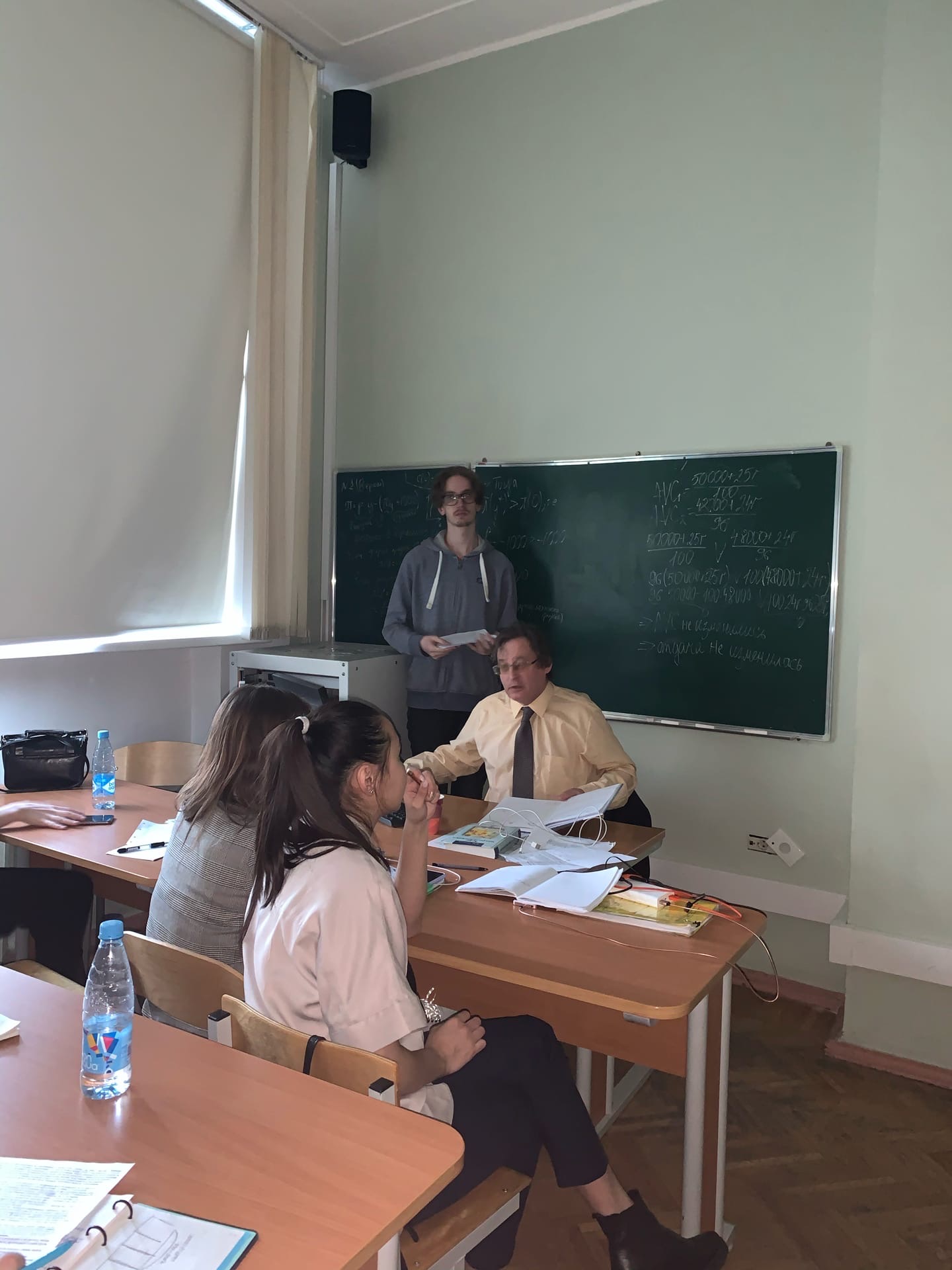 